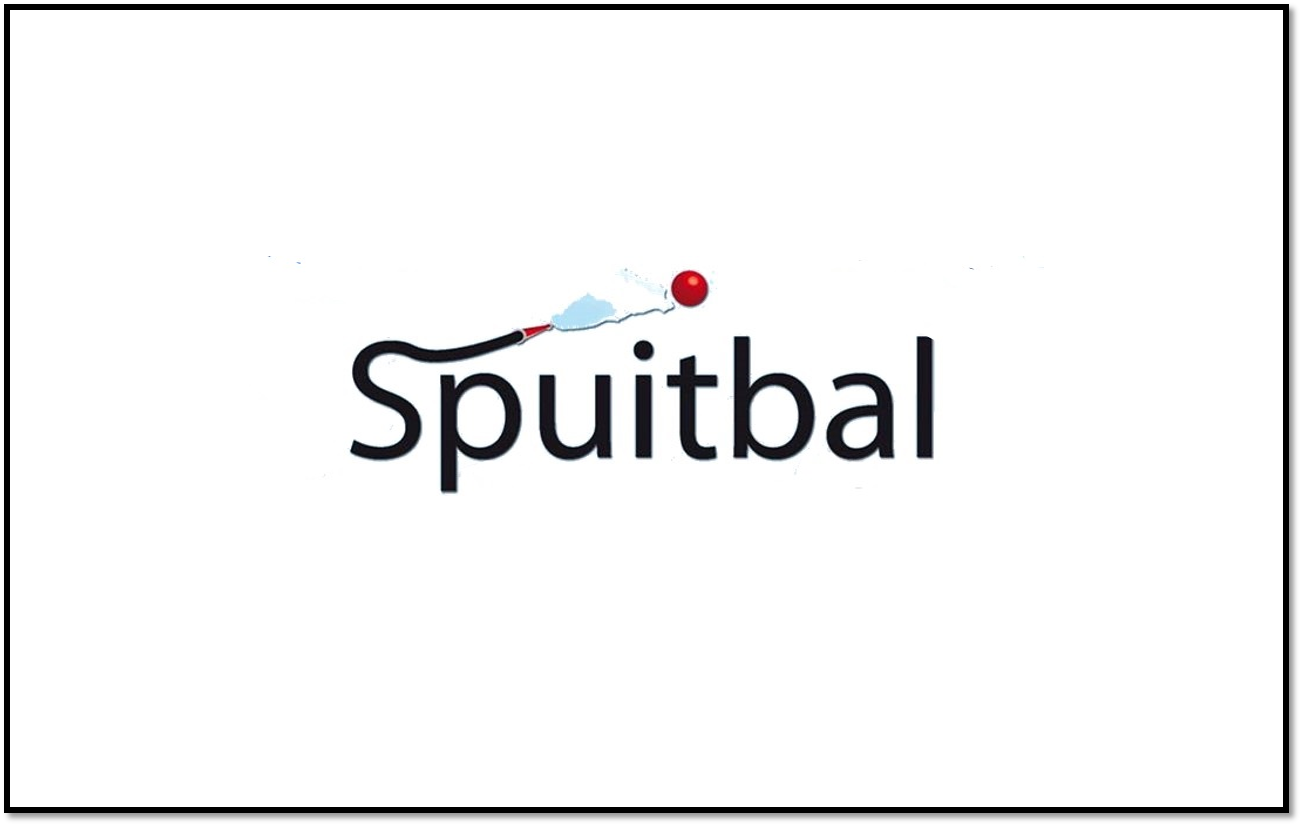 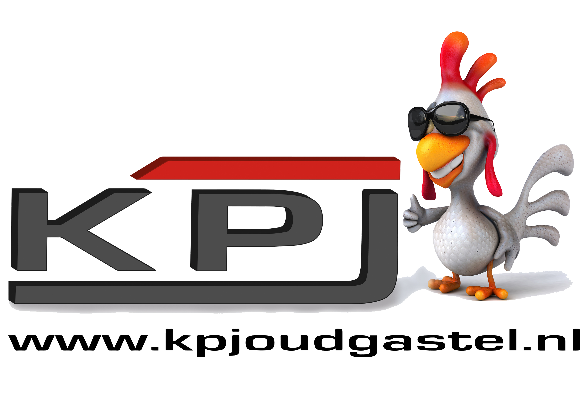 Beste actievelingen, Hierbij willen we jullie laten weten dat KPJ Oud-Gastel op zondag 19 mei Spuitbal ‘Back to the 90’s’ organiseert. Hierbij wordt een balspel gespeeld in een veld met modder. Het is daarbij de bedoeling om met je handen en/of voeten de bal in de goal van de tegenstander te krijgen waarbij 2 teamgenoten een waterspuit hebben. Een verdere speluitleg en de bijbehorende regels zijn te vinden in het reglement op onze website. De locatie van dit evenement is de Gastelsedijk zuid in Oud Gastel (commissaris van den Hartenbrug). Als je het leuk lijkt om mee te doen kun je jezelf met je team van minimaal 7 personen opgeven tot en met zondag 12 mei. Dit kan via het aanmeldformulier welke te vinden is in de bijlagen of op onze website. Indien het inschrijfformulier volledig ingevuld is, is de deelname meteen definitief. Het is ook mogelijk om de teamnaam, teamleider met bijbehorende adresgegevens en de teamleden door te geven per e-mail. In dat geval moeten de handtekening gezet worden op de dag van het evenement. Het inschrijfgeld bedraagt €20,- per team en dient contant betaalt te worden bij de jury op de dag zelf net voor aanvang van de wedstrijden. Bij vragen kun je contact opnemen met een van de onderstaande commissieleden of een e-mail sturen naar spuitbal@kpjoudgastel.nl. Let wel, wie het eerst komt, het eerst maalt, want VOL = VOL!  We hopen dat er veel teams meedoen, zodat het weer een gezellige, sportieve en leuke dag zal worden. Naast het speelveld zal er ook een tent aanwezig zijn waar gegeten en gedronken kan worden. Met vriendelijke groet, De spuitbal commissie Voor meer informatie kan je terecht op onze website:  (http://kpjoudgastel.nl/activiteiten/Spuitbal ) of bij de volgende commissieleden: Maarten Buurstee     Sven Romme 	 	Bart van der Vorst	Jeroen Bartelen06-10493241		 06-21409612	06-30499238	06-83225960Jeroen Goorden 	Martijn Geers	Simone Aarts		Fleur Wierikx06-10484007		06-83655855	06-57364098	06-27232973